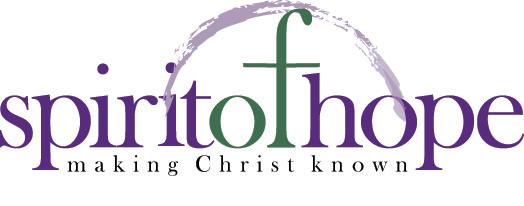 Small Group Leader FormName____________________________________________________Phone_______________________Email___________________________________Name of Group_________________________________Description:How does this group meet the church’s Mission Statement (Make Christ Known)?Who will want to attend?Will you need a budget? How much?Please specify day, time, how often the group will meet.Will it meet at church or another location?Marketing Needed:Add to:Please use the back of this form to create your announcement(s)Facebook PageMeetupSpirit UpdateAnnouncements Will there be a sign up sheet?What else?